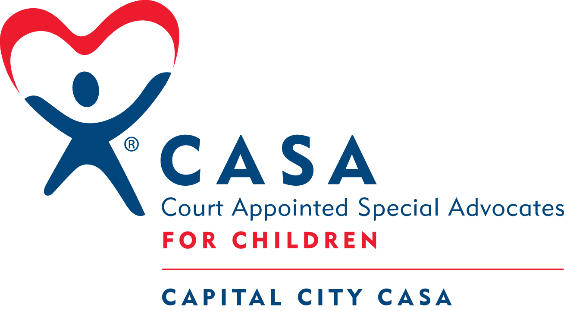 [DATE][NAME OF SCHOOL] Re: Request for Education Records for [NAME, D.O.B.  	]Dear Records Dept:I am the CASA (Court Appointed Special Advocate) for the above referenced student Please email me complete educational records including, but not limited to:Grades, progress reports, etc.Disciplinary recordsEvaluations and assessments, including standardized test scores and psychological or social assessmentsSpecial education records, including IEPs and minutes from special education meetingsAll counseling recordsAll attendance recordsI have attached my order of appointment, which specifically authorizes me to access allof [STUDENT]’s educational records. Please see section 4 of the attached court order.  Thank you very much for your help.Sincerely,[YOUR NAME]Court Appointed Special AdvocateAttachments (1) – Order of AppointmentCOURT ORDER SECTION 4 AUTHORITY FOR EDUCATIONAL REQUESTS PRUSUANT TO § 210.160(6)